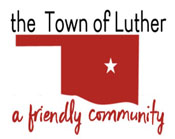 BOARD OF TRUSTEES FOR THE TOWN OF LUTHERSPECIAL MEETING AGENDAMINUTESIn accordance with the Open Meeting Act, Section 311, The Town of Luther, County of Oklahoma, 119 S. Main Street, hereby calls a Special Regular Meeting of the Luther Board of Trustees, Thursday, September 27th, 2018 at 6:30 p.m. at The Luther Community Building, 18120 East Hogback Road, Luther, OK 73054.Call to order.Invocation Pledge of AllegianceRoll Call… Lea Ann Jackson absent.Determination of a quorum… YesTrustee Comments.Presentation: The use, value and cultivation of the Hemp plant (not THC Marijuana) Presentation limited to 5 minutes followed with a 2 minute question/ answer session.No Action.Presentation: Education on the laws for Medical Marijuana as they pertain to commercial growing. Presentation limited to 5 minutes followed with a 2 minute question/ answer session.No Action.Trustee One (Paxton Cavin)Consideration, discussion, and possible action regarding the contract for the School Resource Officer.Motion to approve and sign the contract between the Town of Luther and Luther public Schools for a School Resource Officer: P. Cavin… 2nd: T. Langston… 4 Yes votes. Consideration, discussion, and possible action to direct the Town Manager to submit a formal request to Oklahoma County in regards to requesting repairs to John Morley Road.Motion to approve as written: P. Cavin… 2nd: T. Langston… 4 Yes votes. Consideration, discussion, and possible action to approve charges not to exceed $700.00 per officer to obtain physicals in order to join the Police Pension System.Tabled until the October 10th meeting.Consideration, discussion, and possible action to purchase and install graphics on unmarked police vehicles.Motion to approve as written, not to exceed $600.00 total.: J. Roach… 2nd: P. Cavin… 4 Yes votes. Consideration, discussion, and possible action to purchase and install partitions and a light bar for the PD Tahoe. Motion to approve as written: P. Cavin… 2nd: J. White… 4 Yes votes. Trustee Two (Lea Ann Jackson)Trustee Three (Trandy Langston)Trustee Four (Jason Roach)Trustee Five (Jenni White)Consideration, discussion and possible action regarding the final approval and adoption of the Town of Luther’s Medical Marijuana ordinance.Motion to approve as written: J. White… 2nd: T. Langston… 3 Yes votes… J. Roach votes No. Consideration, discussion and possible action regarding approval of funds for the Parks Commission for the upcoming Halloween holiday.Motion to move the funds into the new fiscal year to be available to the Parks Commission.: J. White… 2nd: J. Roach… 4 Yes votes. Consideration, discussion and possible action regarding the Town of Luther’s ordinance concerning the new, wine, beer and alcohol laws going into effect October 1, 2018.Motion to approve the Town Attorney to investigate and draw up a 1st draft of a new alcohol ordinance: T. Langston… 2nd: P. Cavin… 4 Yes votes. Consideration, discussion and possible action to block off Main Street at noon on Friday, 11/16/2018 for the Pecan Festival to be reopened 9:00 pm 11/17/2018.Motion to approve as written, contingent on the approval of the town’s effected businesses: T. Langston… 2nd: P. Cavin… 4 Yes votes. Consideration, discussion and possible action to re-appropriate the previously appropriated $1,024.15 (agenda item #27, 9/11/18) for tires to be used to pay for repairs on Brush Truck 766.No Action.Consideration, discussion and possible action to repair the back end of the Brush Truck 766 at a maximum cost of $2,255.Motion to approve as written: J. White… 2nd: J. Roach… 4 Yes votes. Consideration, discussion & possible action to pay Ragsdale Towing a total of $460 maximum for towing the Brush Truck in for service.Motion to approve as written: J. Roach… 2nd: P. Cavin… 4 Yes votes. Open discussion with the public pertaining to Town business, L.P.W.A. business and/or other topics deemed relevant. No action will be taken during this item.Discussion regarding upcoming Luther Parks Commission activities - Trunk or Treat, Painting...No ActionCitizen participation:  Citizens may address the Board during open meetings on any matter on the agenda prior to the Board taking action on the matter. On any item not on the current agenda, citizens may address the Board under the agenda item, Citizen Participation. Citizens should fill out a Citizen’s Participation Request form and give it to the Mayor. Citizen Participation is for information purposes only, and the Board cannot discuss, act or make any decisions on matters presented under Citizens Participation. Citizens are requested to limit their comments to two minutes.No ActionAdjourn.Motion to Adjourn: J. White… 2nd: T. Langston… 4 Yes votes. ____transcribed 09/30/2018 by___Kim Bourns, Town Clerk/Treasurer*Agenda Posted Tuesday, September 25th, 2018 at Luther Town Hall, on the website at www.townoflutherok.com and on Facebook at The Town of Luther, prior to 6:30 pm.